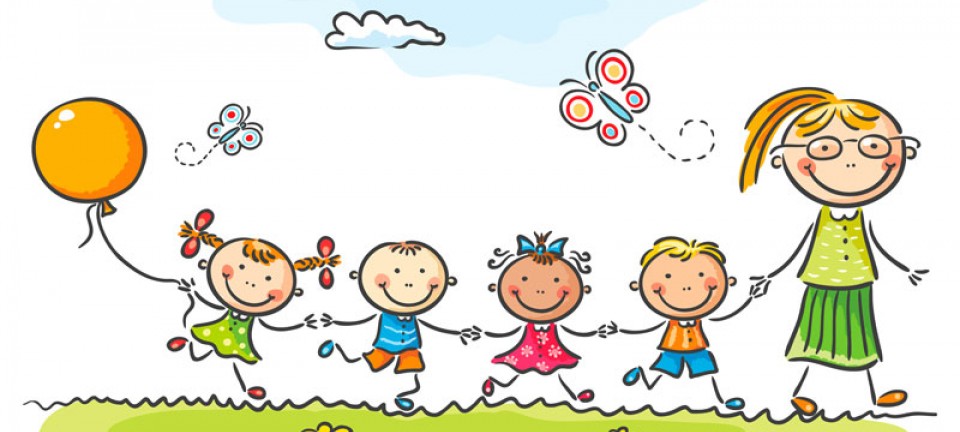 WYPRAWKA PRZEDSZKOLAKA 2022/2023GRUPY MŁODSZE (Krasnoludki, Jagódki):pantofle (podpisane)ubrania na przebranie we workuchusteczki higieniczne wyciąganemały ręcznik frotte (podpisany)mokre chusteczkipodpisana pościel  (dla dzieci pozostających w przedszkolu powyżej 
                    5 godzin - mała poduszka i kocyk w poszewce)GRUPY STARSZE (Biedronki, Wiewiórki, Misie):pantofle (podpisane)ubrania na przebranie we workuchusteczki higieniczne wyciąganemały ręcznik frotte (podpisany)strój gimnastyczny w papierowej teczce na gumkę